КАРАР								ПОСТАНОВЛЕНИЕ    27 июнь 2018 й.                         № 34                                 27 июня  2018 г.Об оценке эффективности реализации муниципальных программ СП Денискинский сельсоветВ целях определения единого порядка организации и проведения оценки эффективности реализации муниципальных программ и ведомственных целевых программ СП Денискинский сельсовет: 1. Утвердить:1.1. Порядок оценки эффективности реализации муниципальных программ (приложение 1);     2. Контроль за исполнением настоящего постановления оставляю за собой.Глава сельского поселения Денискинский сельсовет муниципального района Федоровский район Республики Башкортостан                 _____________  Р.С.ГаффаровПриложение 1к постановлениюОб оценке эффективности реализации муниципальных программ СП Денискинский сельсовет от 27.06.2018г № 34ПОРЯДОКоценки эффективности реализации муниципальных программСП Денискинский сельсовет (далее – Порядок)1. Общие положения1.1. Настоящий Порядок разработан в соответствии со статьей 179 Бюджетного кодекса Российской Федерации и устанавливает порядок проведения и критерии ежегодной оценки эффективности реализации муниципальных программ СП Денискинский сельсовет (далее – муниципальные программы).1.2. Оценка эффективности реализации муниципальных программ осуществляется отделом экономики администрации МР Федоровский район по итогам года на основе годовых отчетов об исполнении муниципальных программ, предоставляемых ответственными исполнителями муниципальных программ.  1.3. Результаты оценки эффективности реализации муниципальных программ используются для выработки рекомендаций по изменению ранее утвержденных муниципальных программ и распределения  средств бюджета СП Денискинский сельсовет по муниципальным программам с учетом результатов, получаемых в ходе их реализации.1.4.  Основные понятия, используемые в настоящем Порядке:- оценка эффективности реализации муниципальных программ – анализ совокупности представляемых документов для определения уровня фактического достижения результатов муниципальных программ по сравнению с запланированными; - результирующая оценка - обобщенный показатель, рассчитанный на основе значений измерений;- иные понятия и термины, используемые в настоящем порядке, применяются в значении, установленном действующим законодательством.2. Система критериев, применяемая для оценки эффективности реализации муниципальных программ2.1. Оценка проводится в разрезе подпрограмм муниципальной программы (в случае их наличия), в разрезе отдельных мероприятий (в случае отсутствия подпрограмм) и в целом по муниципальной программе.2.2. Для проведения оценки в разрезе подпрограмм (отдельных мероприятий)  применяются критерии оценки, представленные в приложении 1 к Порядку.2.3. Проведение оценки осуществляется по результатам: - оценки степени освоения средств за счет всех источников финансирования;-  оценки степени достижения целевых значений показателей;- оценки соответствия запланированному темпу изменений значений  целевых показателей;- оценки выполнения мероприятий;- оценки экономической эффективности реализации муниципальной программы.3. Порядок проведения оценки эффективности реализации муниципальной программы3.1. Оценка эффективности реализации муниципальных программ основана на анализе и оценке подпрограмм (отдельных мероприятий) муниципальных программ по установленным критериям и расчете величины обобщенной результирующей оценки.3.2. Оценка подпрограмм (отдельных мероприятий) муниципальных программ проводится в соответствии с методами расчета критериев, определенными в приложении 1 к Порядку.3.3. Результирующая оценка подпрограммы (муниципальной программы) рассчитывается на основе бальных оценок по критериям с учетом их весовых коэффициентов по формуле:RП= ∑ Кi х Zi, Где:RП – результирующая оценка по подпрограмме (муниципальной программе);Кi – балльная оценка, присвоенная подпрограмме (муниципальной программе) по i-му критерию;Zi – весовой коэффициент i-го критерия.3.4.  Обобщенная результирующая оценка муниципальной программы рассчитывается  по формуле:OR =                                                                                                                                                                  где:OR – обобщенная результирующая оценка муниципальной программы;RПi – результирующая оценка по i-ой подпрограмме (муниципальной программе);N – количество результирующих оценок.3.5. Для муниципальной программы, состоящей из отдельных мероприятий обобщенная результирующая оценка  (OR) равна результирующей оценке (Rп ).3.6. Для получения итоговой оценки эффективности (качественной характеристики) реализации муниципальных программ  рассчитанное значение обобщенной результирующей оценки сопоставляется со значениями, приведенными в приложении 2 к Порядку. 3.7. По результатам итоговой оценки эффективности реализации муниципальных программ формируются предложения по дальнейшему финансированию муниципальных программ за счет средств бюджета города в очередном финансовом году:3.7.1. Если значение обобщенной результирующей оценки равно или превышает 8 баллов, рекомендуется обеспечить необходимый уровень финансирования муниципальной программы за счет средств бюджета города в очередном финансовом году.3.7.2. Если значение обобщенной результирующей оценки находится в интервале от 6 до 8, рекомендуется сохранить прежний уровень финансирования муниципальной программы за счет средств бюджета города в очередном финансовом году, при условии обоснования продолжения финансирования (необходимость завершения начатых мероприятий, высокая вероятность отрицательных последствий (риски), связанных с прекращением реализации муниципальной программы, высокая степень обоснованности запрашиваемых объемов бюджетных средств). 3.7.3. Если значение обобщенной результирующей оценки находится в интервале от 4 до 6 баллов, рекомендуется сохранить уровень финансирования муниципальной программы за счет средств бюджета города в очередном финансовом году при условии ее корректировки по обозначенным замечаниям. 3.6.4. Если значение обобщенной результирующей оценки ниже 4 баллов, рекомендуется досрочно прекратить реализацию муниципальной программы либо провести доработку муниципальной программы, в том числе в части изменения объема бюджетных ассигнований на финансовое обеспечение ее реализации. 3.7.  Отдел экономики администрации МР Федоровский район в срок до 20 марта года, следующего за отчетным:-   проводит оценку эффективности реализации каждой муниципальной программы;- формирует сводную информацию по оценке эффективности реализации муниципальных программ (приложение 3 к Порядку). Управляющий делами			А.П.ЕгороваПриложение 2к постановлениюОб оценке эффективности реализации муниципальных программ СП Денискинский сельсовет от 27.06.2018г № 34Итоговая оценка эффективности реализации муниципальной программыПриложение 3к постановлениюОб оценке эффективности реализации муниципальных программ СП Денискинский сельсовет от 27.06.2018г № 34Критерии оценки эффективности реализации муниципальной программыПримечание: 1. Критерии оценки эффективности реализации подпрограмм также используются для оценки эффективности реализации отдельных мероприятий муниципальной программы.2. Уровень освоения запланированного объема финансовых средств на  реализацию мероприятия подпрограммы (муниципальной программы)  (ОСмi)  рассчитывается как отношение фактического объема финансирования мероприятия к плановому уточненному объему.3. Уровень достижения целевого показателя подпрограммы (муниципальной программы) (УДпi  ) рассчитывается:-  для прямых показателей (положительной динамикой является увеличение значения показателя) - как отношение достигнутого значения показателя в отчетном году к плановому значению (в процентах);- для обратных показателей (положительной динамикой является снижение значения показателя) – как отношение планового значения к достигнутому значению  показателя в отчетном году (в процентах).4.  В случае наличия показателей со значением «да/нет» УДпi рассчитывается следующим способом:- при плановом значении «да» и фактическом значении «да», при плановом значении «нет» и фактическом значении «нет» УДпi = 100%;- при плановом значении «да» и фактическом значении «нет», при  плановом значении «нет» и фактическом значении «да» УДпi = 0%. 5. В случае наличия показателей типа «не менее …», «не более…» УДпi  рассчитывается следующим способом:- при плановом значении «не менее …» и фактическом значении равным или превышающим плановое и при плановом значении «не более …» и фактическом значении равным или ниже планового УДпi = 100%;- при плановом значении «не менее …» и фактическом значении ниже планового - как отношение достигнутого значения показателя в отчетном году к плановому значению (в процентах);при плановом значении «не более …» и фактическом значении выше планового  - как отношение планового значения к достигнутому значению  показателя в отчетном году (в процентах).Приложение 4к постановлениюОб оценке эффективности реализации муниципальных программ СП Денискинский сельсовет от 27.06.2018г № 34Сводная информацияпо оценке эффективности реализации муниципальных программБашкортостан РеспубликаhыФёдоровка районымуниципальрайоныныңДинесауыл советы ауыл,билəмəhехакимиəте 453282, ДинесауылыYзəкурамы  148347-46-2-63-75deniskino-asp@mail.ru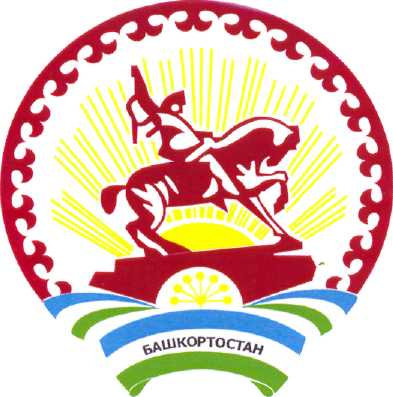 Республика БашкортостанАдминистрация сельскогопоселения Денискинскийсельсовет муниципальногорайона Федоровский район453282, с. Денискино,ул. Центральная 14тел. 8347-46-2-63-75deniskino-asp@mail.ruЧисленное значение обобщенной результирующейоценки (OR) в баллахКачественная характеристика реализации муниципальной программы12ОR ≥ 8отлично6 ≥ ОR < 8хорошо4  ≥ ОR < 6удовлетворительноОR < 4неудовлетворительно№ п/пНаименование критерияВес, Zi,Расчет критериев оценкиОписание вариантов состояния дел по критериюКоличество баллов123451. К1  Освоение средств за счет всех источников финансирования 0,2К1  = где: ОСмi – уровень освоения запланированного объема финансовых средств на реализацию i-го мероприятия подпрограммы (муниципальной программы) (число десятичных знаков – 2);Nм   – количество мероприятий подпрограммы (муниципальной программы. средства освоены -  от 98% до 100%;средства освоены  - от 95% до 98%; средства освоены - от 90% до 95%;                                                                         средства освоены -  менее 90%108502.К2Степень достижения целевых значений показателей 0,3К2 = где: УДпi – уровень достижения целевого показателя подпрограммы (муниципальной программы) (число десятичных знаков – 2);Nп   – количество целевых показателей подпрограммы (муниципальной программы).плановое значение целевых показателей выполнено более чем на 95%;плановое значение целевых показателей выполнено на 75% - 95%, приведено аргументированное обоснование зависимости недостигнутых показателей от сокращения объемов финансирования;плановое значение целевых показателей выполнено на 75% - 95%;плановое значение целевых показателей выполнено менее чем на 75%.108503.К3Динамика показателей реализации 0,2К3 – экспертная оценкафактическое значение показателей имеет положительную динамику (значение выше запланированного); фактическое значение показателей имеет положительную динамику, как запланировано; фактическое значение показателей ниже запланированного, но тенденция неотрицательная; фактическое значение показателей ниже запланированного и тенденция отрицательная, приведено аргументированное обоснование сложившейся динамики;фактическое значение показателей ниже запланированного и тенденция отрицательная1085304.К4Степень выполнения мероприятий 0,1К4  =где: МВ – количество выполненных мероприятий подпрограммы (муниципальной программы);Nм   – обще количество мероприятий подпрограммы (муниципальной программы).в отчетном году выполнено более 95% мероприятий; в отчетном году выполнено более 80% мероприятий; в отчетном году выполнено менее 80% мероприятий.10535.К5Экономическая эффективность реализации 0,2К5 = где: К1 -  Освоение средств за счет всех источников финансирования (%);К2 - Степень достижения целевых значений показателей (%).К5 > 1   принцип эффективности использования бюджетных средств при реализации подпрограммы (муниципальной программы), предусмотренный статьей 34 Бюджетного кодекса Российской Федерации, соблюден;К5 ≤1   принцип эффективности использования бюджетных средств при реализации подпрограммы (муниципальной программы) , предусмотренный статьей 34 Бюджетного кодекса Российской Федерации, не соблюден.100Наименование муниципальной программы/подпрограммы/отдельного мероприятияОбобщеннаярезультирующаяоценка (OR)Оценка эффективностиреализации подпрограммы (отдельных мероприятий) (Rп)Освоение средств за счет всех источников финансирования (К1)Степень достижения целевых значений показателей (К2)Динамика показателей реализации(К3)Степень выполнения мероприятий (К4)Экономичес кая эффектив ность реализации (К5)1. Муниципальная программа 1 х х х х х х1.1. Отдельное мероприятие 1 х1.2. Подпрограмма 1 х1.3. Подпрограмма 2 х… х2. Муниципальная программа 2 х хх х  хх 2.1. Подпрограмма 1 х2.2. Подпрограмма 2 х… х3. Муниципальная программа 34. Муниципальная программа 45. …